通所型サービスＣ体力測定等記録【確認項目】通所型サービスＣ体力測定等記録【確認項目】高松市地域包括支援センター事業所名事業所番号記入者名(職種：　　　　　　　)利用者名（明大昭　　年　月　日生）（明大昭　　年　月　日生）（明大昭　　年　月　日生）（明大昭　　年　月　日生）（明大昭　　年　月　日生）（明大昭　　年　月　日生）（明大昭　　年　月　日生）（明大昭　　年　月　日生）（明大昭　　年　月　日生）（明大昭　　年　月　日生）認定結果利用者名（明大昭　　年　月　日生）（明大昭　　年　月　日生）（明大昭　　年　月　日生）（明大昭　　年　月　日生）（明大昭　　年　月　日生）（明大昭　　年　月　日生）（明大昭　　年　月　日生）（明大昭　　年　月　日生）（明大昭　　年　月　日生）（明大昭　　年　月　日生）被保険者番号１．体力測定初回（平成　　年　　月　　日）初回（平成　　年　　月　　日）初回（平成　　年　　月　　日）初回（平成　　年　　月　　日）初回（平成　　年　　月　　日）初回（平成　　年　　月　　日）最終回（平成　　年　　月　　日）最終回（平成　　年　　月　　日）最終回（平成　　年　　月　　日）最終回（平成　　年　　月　　日）最終回（平成　　年　　月　　日）最終回（平成　　年　　月　　日）握　力　　（右・左）（kg）（kg）（kg）（kg）（kg）（kg）（kg）（kg）（kg）（kg）（kg）（kg）開眼片足立ち（右・左）（秒）（秒）（秒）（秒）（秒）（秒）（秒）（秒）（秒）（秒）（秒）（秒）Timed Up & Go（秒）（秒）（秒）（秒）（秒）（秒）（秒）（秒）（秒）（秒）（秒）（秒）※体力測定はいずれも２回測定し、よい値を記録する。値は小数点第一位まで記入し、第二位は四捨五入する。※体力測定はいずれも２回測定し、よい値を記録する。値は小数点第一位まで記入し、第二位は四捨五入する。※体力測定はいずれも２回測定し、よい値を記録する。値は小数点第一位まで記入し、第二位は四捨五入する。※体力測定はいずれも２回測定し、よい値を記録する。値は小数点第一位まで記入し、第二位は四捨五入する。※体力測定はいずれも２回測定し、よい値を記録する。値は小数点第一位まで記入し、第二位は四捨五入する。※体力測定はいずれも２回測定し、よい値を記録する。値は小数点第一位まで記入し、第二位は四捨五入する。※体力測定はいずれも２回測定し、よい値を記録する。値は小数点第一位まで記入し、第二位は四捨五入する。※体力測定はいずれも２回測定し、よい値を記録する。値は小数点第一位まで記入し、第二位は四捨五入する。※体力測定はいずれも２回測定し、よい値を記録する。値は小数点第一位まで記入し、第二位は四捨五入する。※体力測定はいずれも２回測定し、よい値を記録する。値は小数点第一位まで記入し、第二位は四捨五入する。※体力測定はいずれも２回測定し、よい値を記録する。値は小数点第一位まで記入し、第二位は四捨五入する。※体力測定はいずれも２回測定し、よい値を記録する。値は小数点第一位まで記入し、第二位は四捨五入する。※体力測定はいずれも２回測定し、よい値を記録する。値は小数点第一位まで記入し、第二位は四捨五入する。２．痛みについて部位　 頚・腰・肩(右　左)・股(右 左)・膝(右 左)・足(右 左)※特に気になる1か所のみ○をする。 ０１２３４５０１２３４５２．痛みについて部位　 頚・腰・肩(右　左)・股(右 左)・膝(右 左)・足(右 左)※特に気になる1か所のみ○をする。 痛みを表情で表すなら…？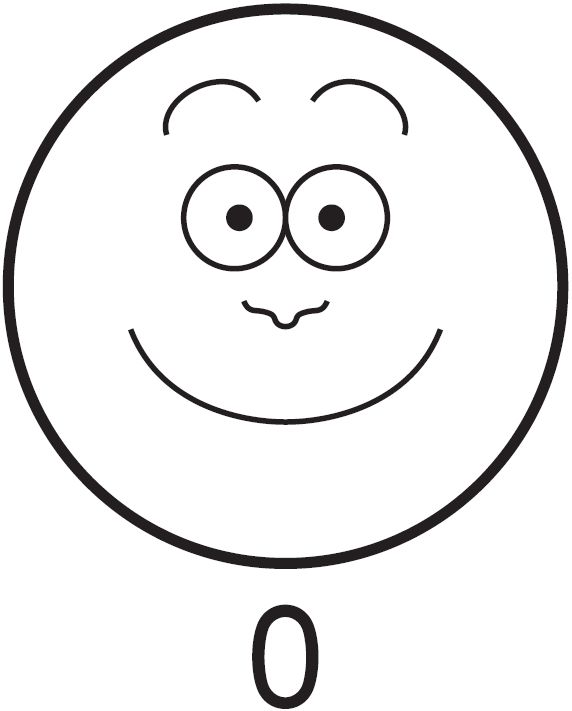 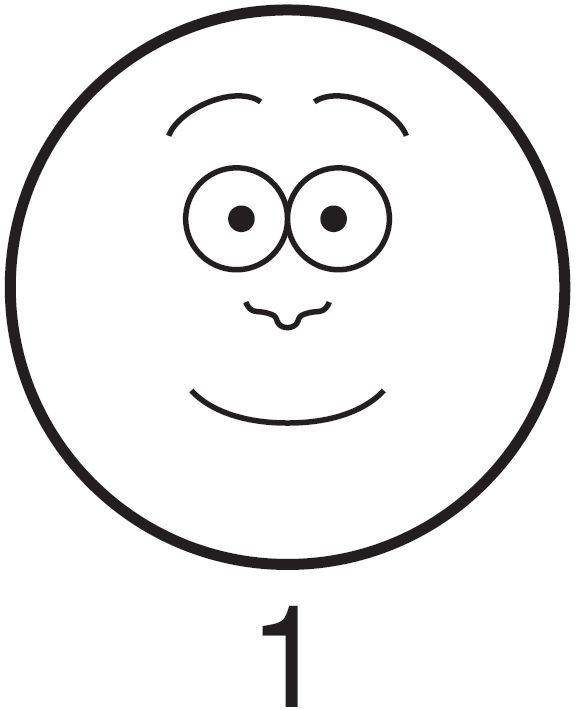 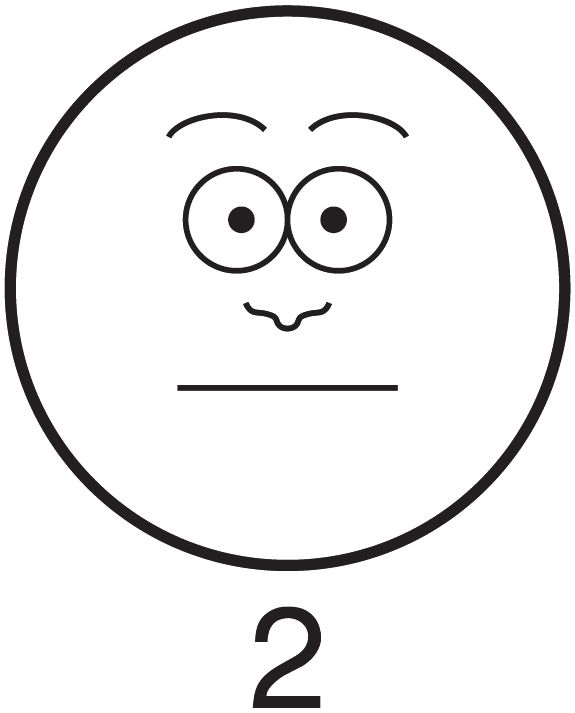 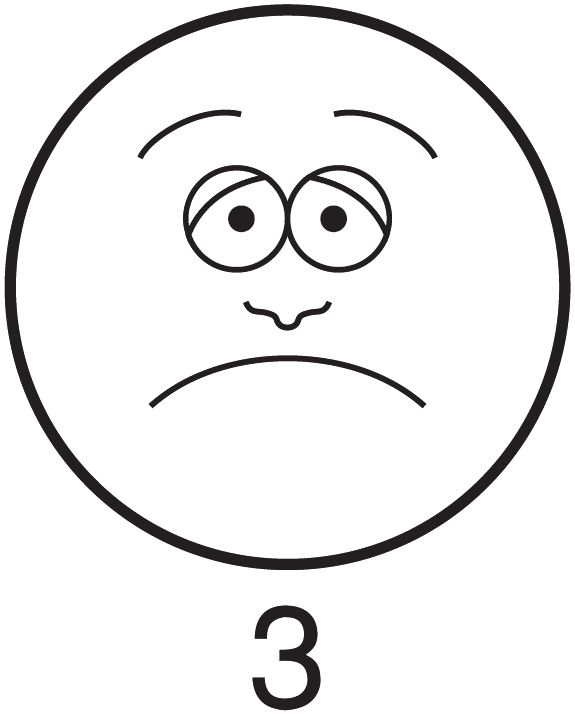 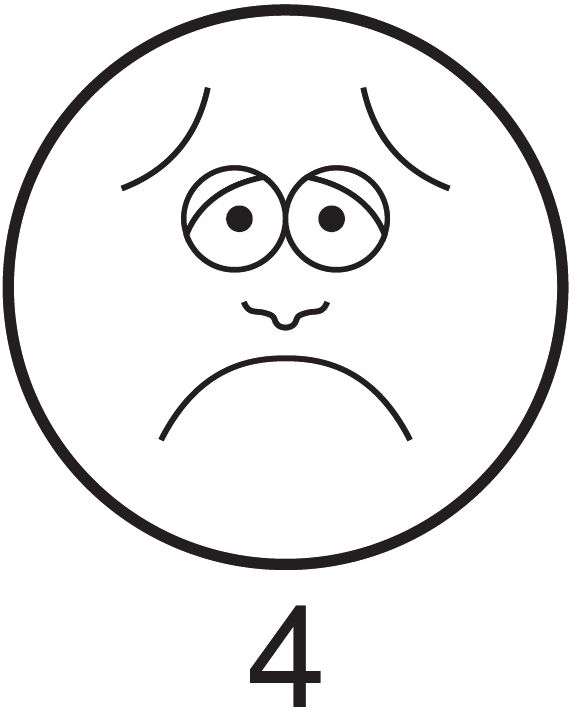 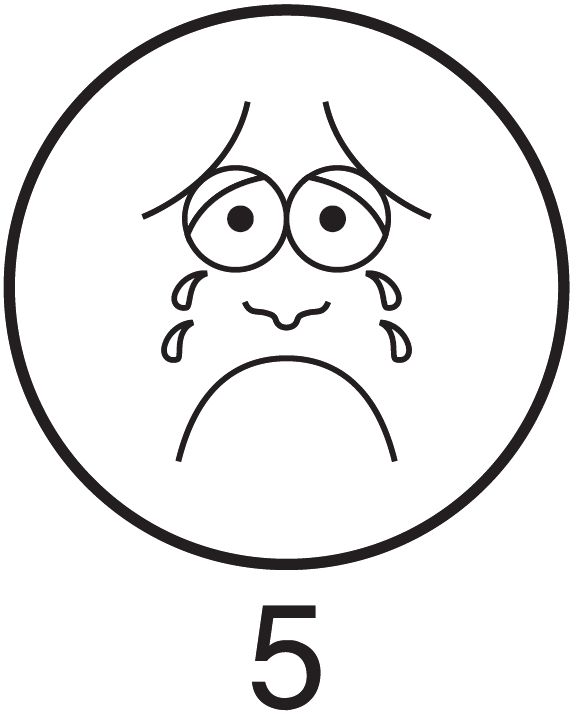 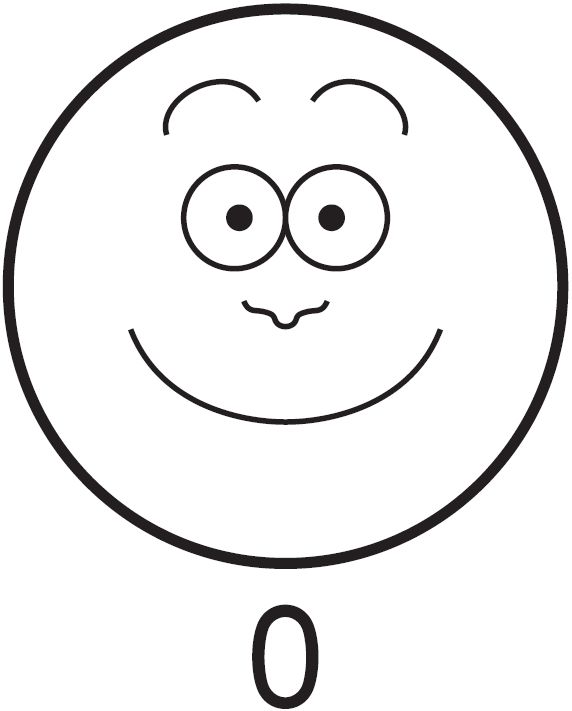 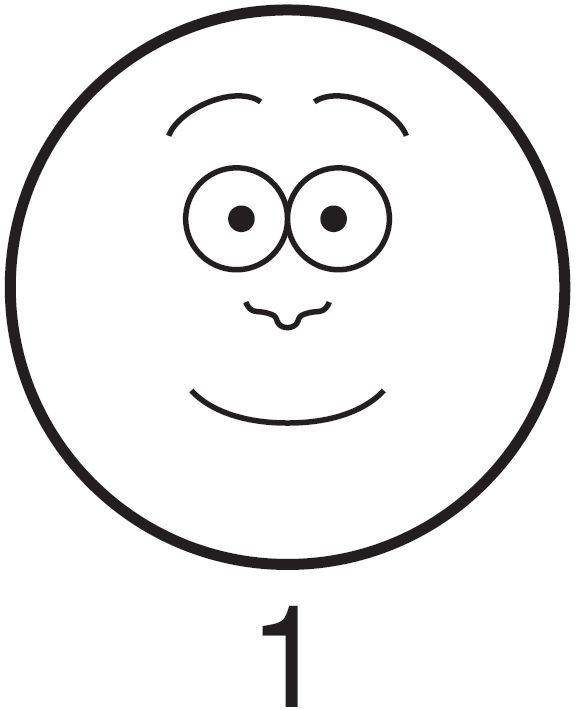 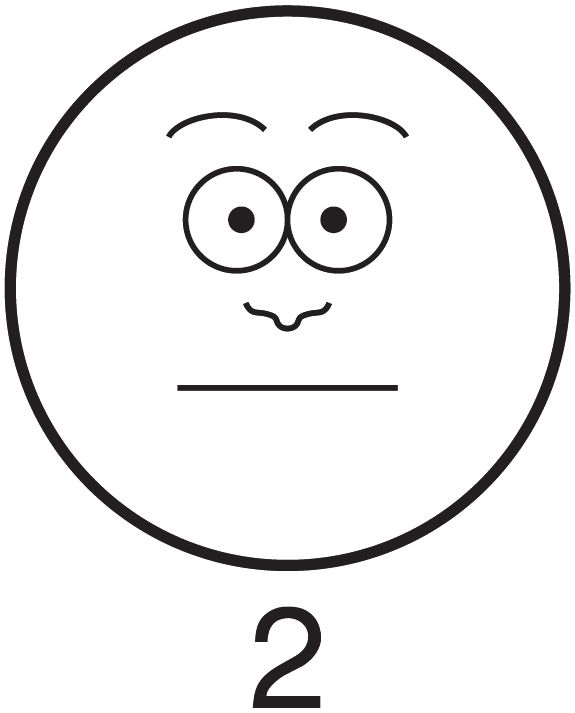 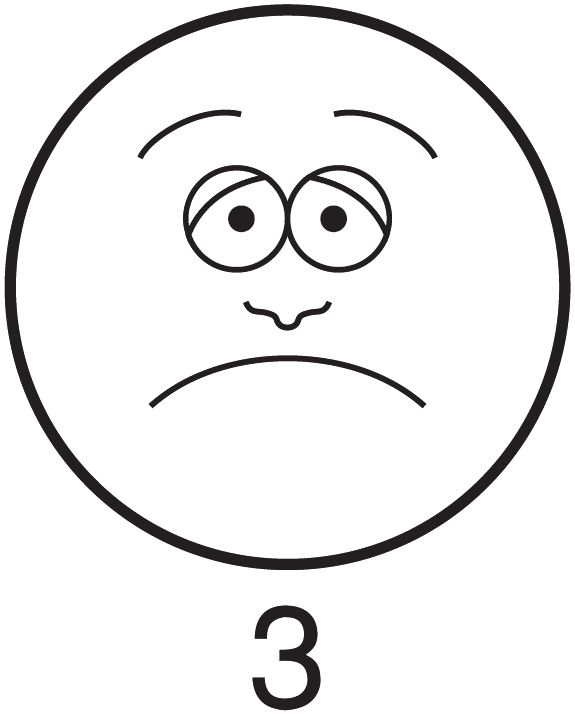 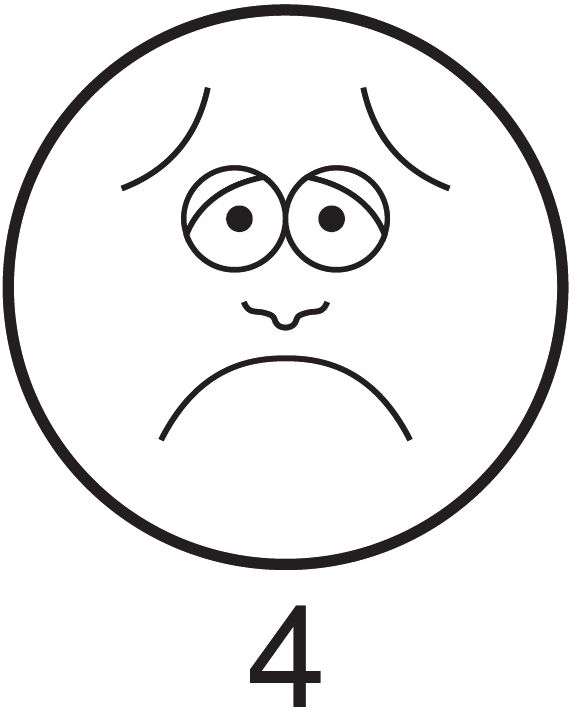 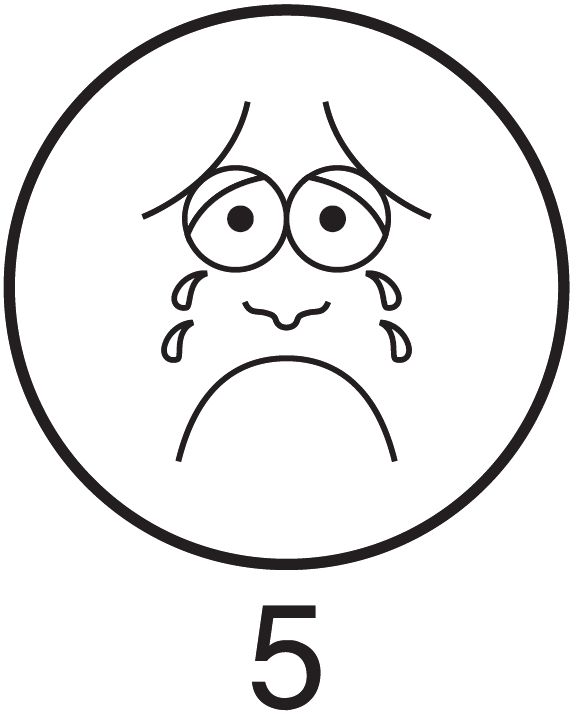 痛みを表情で表すなら…？痛みを表情で表すなら…？痛みを表情で表すなら…？痛みを表情で表すなら…？痛みを表情で表すなら…？痛みを表情で表すなら…？痛みを表情で表すなら…？痛みを表情で表すなら…？痛みを表情で表すなら…？痛みを表情で表すなら…？痛みを表情で表すなら…？３．転倒不安尺度次の動作をするとしたら転ぶ不安は？３．転倒不安尺度次の動作をするとしたら転ぶ不安は？１家の掃除をする１２３４１２３４２服を脱いだり、着たりする１２３４１２３４３簡単な食事の支度をする１２３４１２３４４お風呂に入ったり、シャワーを浴びる１２３４１２３４５簡単な買い物をする１２３４１２３４６椅子から立ったり、座ったりする１２３４１２３４７階段を昇り降りする１２３４１２３４８近所を歩く１２３４１２３４９戸棚やタンスに手を伸ばす１２３４１２３４10急いで電話に出る１２３４１２３４合計点数合計点数点　点　点　点　点　点　点　点　４．自宅での運動状況内容(                      )４．自宅での運動状況内容(                      )していないすこししているしているよくしているしていないすこししているしているよくしている事業所名高松デイサービスセンター事業所番号37A0123456記入者名高松　桜子　(職種：理学療法士)利用者名高松　太郎（明大昭10年8月10日生）高松　太郎（明大昭10年8月10日生）高松　太郎（明大昭10年8月10日生）高松　太郎（明大昭10年8月10日生）高松　太郎（明大昭10年8月10日生）高松　太郎（明大昭10年8月10日生）高松　太郎（明大昭10年8月10日生）高松　太郎（明大昭10年8月10日生）高松　太郎（明大昭10年8月10日生）高松　太郎（明大昭10年8月10日生）認定結果利用者名高松　太郎（明大昭10年8月10日生）高松　太郎（明大昭10年8月10日生）高松　太郎（明大昭10年8月10日生）高松　太郎（明大昭10年8月10日生）高松　太郎（明大昭10年8月10日生）高松　太郎（明大昭10年8月10日生）高松　太郎（明大昭10年8月10日生）高松　太郎（明大昭10年8月10日生）高松　太郎（明大昭10年8月10日生）高松　太郎（明大昭10年8月10日生）対象者被保険者番号0000123456対象者１．体力測定初回（平成２８年１０月　３日）初回（平成２８年１０月　３日）初回（平成２８年１０月　３日）初回（平成２８年１０月　３日）初回（平成２８年１０月　３日）初回（平成２８年１０月　３日）最終回（平成２９年  ３月２７日）最終回（平成２９年  ３月２７日）最終回（平成２９年  ３月２７日）最終回（平成２９年  ３月２７日）最終回（平成２９年  ３月２７日）最終回（平成２９年  ３月２７日）握　力　　（右・左）２１．２（kg）２１．２（kg）２１．２（kg）２１．２（kg）２１．２（kg）２１．２（kg）２２．０（kg）２２．０（kg）２２．０（kg）２２．０（kg）２２．０（kg）２２．０（kg）開眼片足立ち（右・左）１１．３（秒）１１．３（秒）１１．３（秒）１１．３（秒）１１．３（秒）１１．３（秒）１８．５（秒）１８．５（秒）１８．５（秒）１８．５（秒）１８．５（秒）１８．５（秒）Timed Up & Go８．３（秒）８．３（秒）８．３（秒）８．３（秒）８．３（秒）８．３（秒）７．６（秒）７．６（秒）７．６（秒）７．６（秒）７．６（秒）７．６（秒）※体力測定はいずれも２回測定し、よい値を記録する。値は小数点第一位まで記入し、第二位は四捨五入する。※体力測定はいずれも２回測定し、よい値を記録する。値は小数点第一位まで記入し、第二位は四捨五入する。※体力測定はいずれも２回測定し、よい値を記録する。値は小数点第一位まで記入し、第二位は四捨五入する。※体力測定はいずれも２回測定し、よい値を記録する。値は小数点第一位まで記入し、第二位は四捨五入する。※体力測定はいずれも２回測定し、よい値を記録する。値は小数点第一位まで記入し、第二位は四捨五入する。※体力測定はいずれも２回測定し、よい値を記録する。値は小数点第一位まで記入し、第二位は四捨五入する。※体力測定はいずれも２回測定し、よい値を記録する。値は小数点第一位まで記入し、第二位は四捨五入する。※体力測定はいずれも２回測定し、よい値を記録する。値は小数点第一位まで記入し、第二位は四捨五入する。※体力測定はいずれも２回測定し、よい値を記録する。値は小数点第一位まで記入し、第二位は四捨五入する。※体力測定はいずれも２回測定し、よい値を記録する。値は小数点第一位まで記入し、第二位は四捨五入する。※体力測定はいずれも２回測定し、よい値を記録する。値は小数点第一位まで記入し、第二位は四捨五入する。※体力測定はいずれも２回測定し、よい値を記録する。値は小数点第一位まで記入し、第二位は四捨五入する。※体力測定はいずれも２回測定し、よい値を記録する。値は小数点第一位まで記入し、第二位は四捨五入する。２．痛みについて部位　 頚・腰・肩(右　左)・股(右 左)・膝(右 左)足(右 左)※特に気になる1か所のみ○をする。 ０１２３４５０１２３４５２．痛みについて部位　 頚・腰・肩(右　左)・股(右 左)・膝(右 左)足(右 左)※特に気になる1か所のみ○をする。 痛みを表情で表すなら…？痛みを表情で表すなら…？痛みを表情で表すなら…？痛みを表情で表すなら…？痛みを表情で表すなら…？痛みを表情で表すなら…？痛みを表情で表すなら…？痛みを表情で表すなら…？痛みを表情で表すなら…？痛みを表情で表すなら…？痛みを表情で表すなら…？痛みを表情で表すなら…？３．転倒不安尺度次の動作をするとしたら転ぶ不安は？３．転倒不安尺度次の動作をするとしたら転ぶ不安は？１家の掃除をする１２３４１２３４２服を脱いだり、着たりする１２３４１２３４３簡単な食事の支度をする１２３４１２３４４お風呂に入ったり、シャワーを浴びる１２３４１２３４５簡単な買い物をする１２３４１２３４６椅子から立ったり、座ったりする１２３４１２３４７階段を昇り降りする１２３４１２３４８近所を歩く１２３４１２３４９戸棚やタンスに手を伸ばす１２３４１２３４10急いで電話に出る１２３４１２３４合計点数合計点数２３点２３点２３点２３点１７点　１７点　１７点　１７点　４．自宅での運動状況内容(      散歩          )４．自宅での運動状況内容(      散歩          )していないすこししているしているよくしているしていないすこししているしているよくしている